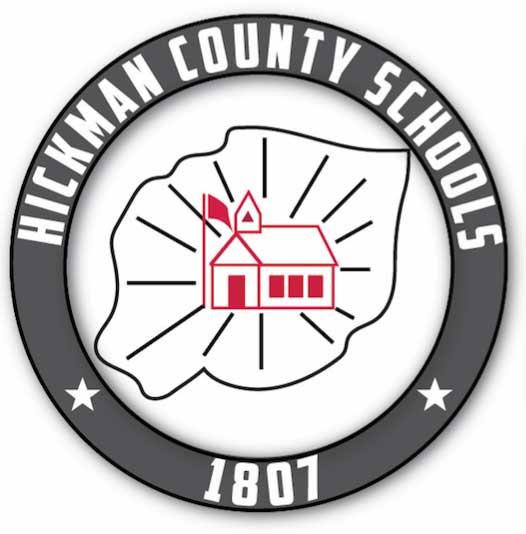 Job Title:			School WebmasterReports to:	  	 	PrincipalWork Day: 		 	Stipend Pay/ $200/monthQualifications:  Knowledge of web toolsKnowledge of creating content for website Purpose:  Maintain updated website for the school  Create content for the website to provide information to our students, staff, and parentsVerify that all website content is compliant with all federal and state requirements including ADA compliance    Expectations:  DependableManages time effectively and independentlyDetail-orientedSelf-MotivatedAttend training held by district throughout the school yearLanguage Skills:  Must be able to communicate effectively with all levels of staff, co-workers, customers, supervisors.